DOCUMENTACIÓN ENTREGADA:Xustificante da alta no Imposto de Actividades Económicas, nalgún dos réximes que   habilitan para o exercicio da venda ambulante.Xustificante de seguro de responsabilidade civil en vigor para cubrir os riscos derivados da actividade.Xustificante do número de conta sinalado para o cobro da taxa.Foto tamaño carné.Á/A CONCELLO DE CARBALLOInformación sobre protección de datos De acordo co establecido pola normativa vixente en materia de protección de datos, informámoslle que o Responsable de Tratamento dos seus datos persoais é CONCELLO DE CARBALLO, con enderezo na PRAZA DO CONCELLO, S/N, 15100  CARBALLO (A CORUÑA); lopd@carballo.gal.  1.- DPO: o Delegado de Protección de Datos do CONCELLO DE CARBALLO é Servizos de Adaptación Continua en Protección de Datos RB, SL, co que poderá contactar en lopd@carballo.gal.  2.- Finalidade do tratamento: os datos serán utilizados para prestarlle o servizo solicitado na presente instancia. O feito de que non nos facilite parte da información solicitada poderá supoñer a imposibilidade de prestarlle o servizo solicitado.3.- Prazo de conservación: os datos facilitados conservaranse durante o tempo necesario para poder atender a súa solicitude, así como para dar cumprimento legal ás xestións administrativas derivadas da prestación do servizo.4.- Lexitimación: este tratamento de datos persoais está lexitimado polo consentimento que nos outorga ao realizar a solicitude de prestación do servizo.5.- Destinatarios de cesións: CONCELLO DE CARBALLO non cederá os seus datos de carácter persoal.6.- Dereitos: ten vostede dereito a acceder, rectificar ou suprimir os datos erróneos, solicitar a limitación do tratamento dos seus datos así como opoñerse ou retirar o consentimento en calquera momento e solicitar a portabilidade destes. CONCELLO DE CARBALLO dispón de formularios específicas para facilitarlle o exercicio dos seus dereitos. Pode presentar a súa propia solicitude ou solicitar os nosos formularios, nas nosas instalacións ou por correo electrónico en lopd@carballo.gal, sempre acompañados dunha copia do seu DNI/NIE para acreditar a súa identidade. CONCELLO DE CARBALLOFEIRAS E MERCADOSSOLICITUDE DE POSTO DE VENDAAMBULANTE. FEIRAS E MERCADOSPERIÓDICOS. ANO 2023.SOLICITUDE DE POSTO DE VENDA AMBULANTESOLICITUDE DE POSTO DE VENDA AMBULANTESOLICITUDE DE POSTO DE VENDA AMBULANTENome e apelidos:        _____________________________________       DNI / NIE:  ___________________Enderezo:                   _____________________________________      Teléfono/s: ___________________Correo electrónico:     ______________________________________________________________________Persoas autorizadas e relación:    _____________________________________________________________Cooperativa:               _____________________________________________________________________Número de conta:       IBAN  ES__ __   __ __ __ __   __ __ __ __   __ __ __ __   __ __ __ __   __ __ __ __Desexa recibir a notificación de forma telemática?          Non     Si:     (Enderezo electrónico habilitado, no seu caso):        __________________________________________Nome e apelidos:        _____________________________________       DNI / NIE:  ___________________Enderezo:                   _____________________________________      Teléfono/s: ___________________Correo electrónico:     ______________________________________________________________________Persoas autorizadas e relación:    _____________________________________________________________Cooperativa:               _____________________________________________________________________Número de conta:       IBAN  ES__ __   __ __ __ __   __ __ __ __   __ __ __ __   __ __ __ __   __ __ __ __Desexa recibir a notificación de forma telemática?          Non     Si:     (Enderezo electrónico habilitado, no seu caso):        __________________________________________Nome e apelidos:        _____________________________________       DNI / NIE:  ___________________Enderezo:                   _____________________________________      Teléfono/s: ___________________Correo electrónico:     ______________________________________________________________________Persoas autorizadas e relación:    _____________________________________________________________Cooperativa:               _____________________________________________________________________Número de conta:       IBAN  ES__ __   __ __ __ __   __ __ __ __   __ __ __ __   __ __ __ __   __ __ __ __Desexa recibir a notificación de forma telemática?          Non     Si:     (Enderezo electrónico habilitado, no seu caso):        __________________________________________DATOS DA VENDASituación:     A Milagrosa      Praza do Concello    Mercadoría:   ______________   Medida: ___ x 3 metrosPRAZO DE VIXENCIA DA AUTORIZACIÓN SOLICITADO (Máx. 5 anos) ________FEIRAS PARA AS QUE SE SOLICITA A AUTORIZACIÓN:     Xoves                      DomingosDATOS DA VENDASituación:     A Milagrosa      Praza do Concello    Mercadoría:   ______________   Medida: ___ x 3 metrosPRAZO DE VIXENCIA DA AUTORIZACIÓN SOLICITADO (Máx. 5 anos) ________FEIRAS PARA AS QUE SE SOLICITA A AUTORIZACIÓN:     Xoves                      DomingosDATOS DA VENDASituación:     A Milagrosa      Praza do Concello    Mercadoría:   ______________   Medida: ___ x 3 metrosPRAZO DE VIXENCIA DA AUTORIZACIÓN SOLICITADO (Máx. 5 anos) ________FEIRAS PARA AS QUE SE SOLICITA A AUTORIZACIÓN:     Xoves                      DomingosSOLICITO autorización para exercer a venda ambulante segundo as condicións que se indicaron, para o que DECLARO E XURO que son certos os datos tanto persoais como profesionais sinalados neste impreso, e comprométome de forma responsable a cumprir todas as obrigas legais da actividade de venda ambulante que se exerce, e en particular a: estar dado/a de alta na Seguridade Social nun dos epígrafes de venda ambulante;  estar ao día en todo tipo de tributos e nos pagamentos á Seguridade Social, á Axencia Tributaria…;  dispor dun seguro de responsabilidade civil que cubra os riscos derivados da actividade de venda ambulante; estar inscrito/a nos rexistros oficiais a que haxa lugar e a dispor das autorizacións particulares propias segundo o produto obxecto de venda.  MANIFESTO a miña conformidade con estas esixencias e comprométome a cumprilas durante a totalidade do tempo de vixencia da autorización, así como a facilitar ao Concello de Carballo a documentación xustificativa que se me requira.SOLICITO autorización para exercer a venda ambulante segundo as condicións que se indicaron, para o que DECLARO E XURO que son certos os datos tanto persoais como profesionais sinalados neste impreso, e comprométome de forma responsable a cumprir todas as obrigas legais da actividade de venda ambulante que se exerce, e en particular a: estar dado/a de alta na Seguridade Social nun dos epígrafes de venda ambulante;  estar ao día en todo tipo de tributos e nos pagamentos á Seguridade Social, á Axencia Tributaria…;  dispor dun seguro de responsabilidade civil que cubra os riscos derivados da actividade de venda ambulante; estar inscrito/a nos rexistros oficiais a que haxa lugar e a dispor das autorizacións particulares propias segundo o produto obxecto de venda.  MANIFESTO a miña conformidade con estas esixencias e comprométome a cumprilas durante a totalidade do tempo de vixencia da autorización, así como a facilitar ao Concello de Carballo a documentación xustificativa que se me requira.SOLICITO autorización para exercer a venda ambulante segundo as condicións que se indicaron, para o que DECLARO E XURO que son certos os datos tanto persoais como profesionais sinalados neste impreso, e comprométome de forma responsable a cumprir todas as obrigas legais da actividade de venda ambulante que se exerce, e en particular a: estar dado/a de alta na Seguridade Social nun dos epígrafes de venda ambulante;  estar ao día en todo tipo de tributos e nos pagamentos á Seguridade Social, á Axencia Tributaria…;  dispor dun seguro de responsabilidade civil que cubra os riscos derivados da actividade de venda ambulante; estar inscrito/a nos rexistros oficiais a que haxa lugar e a dispor das autorizacións particulares propias segundo o produto obxecto de venda.  MANIFESTO a miña conformidade con estas esixencias e comprométome a cumprilas durante a totalidade do tempo de vixencia da autorización, así como a facilitar ao Concello de Carballo a documentación xustificativa que se me requira.      AUTORIZO o Concello de Carballo a comprobar diante da Axencia Tributaria de Galicia a inexistencia de débedas coa Facenda Pública Galega.      AUTORIZO o Concello de Carballo a comprobar diante da Tesorería General de la Seguridad Social a inexistencia de débedas con este organismo.      AUTORIZO o Concello de Carballo a comprobar diante da Agencia Tributaria a inexistencia de débedas con este ou outros organismos.      AUTORIZO o Concello de Carballo a comprobar diante da Axencia Tributaria de Galicia a inexistencia de débedas coa Facenda Pública Galega.      AUTORIZO o Concello de Carballo a comprobar diante da Tesorería General de la Seguridad Social a inexistencia de débedas con este organismo.      AUTORIZO o Concello de Carballo a comprobar diante da Agencia Tributaria a inexistencia de débedas con este ou outros organismos.      AUTORIZO o Concello de Carballo a comprobar diante da Axencia Tributaria de Galicia a inexistencia de débedas coa Facenda Pública Galega.      AUTORIZO o Concello de Carballo a comprobar diante da Tesorería General de la Seguridad Social a inexistencia de débedas con este organismo.      AUTORIZO o Concello de Carballo a comprobar diante da Agencia Tributaria a inexistencia de débedas con este ou outros organismos.SINATURASINATURASINATURA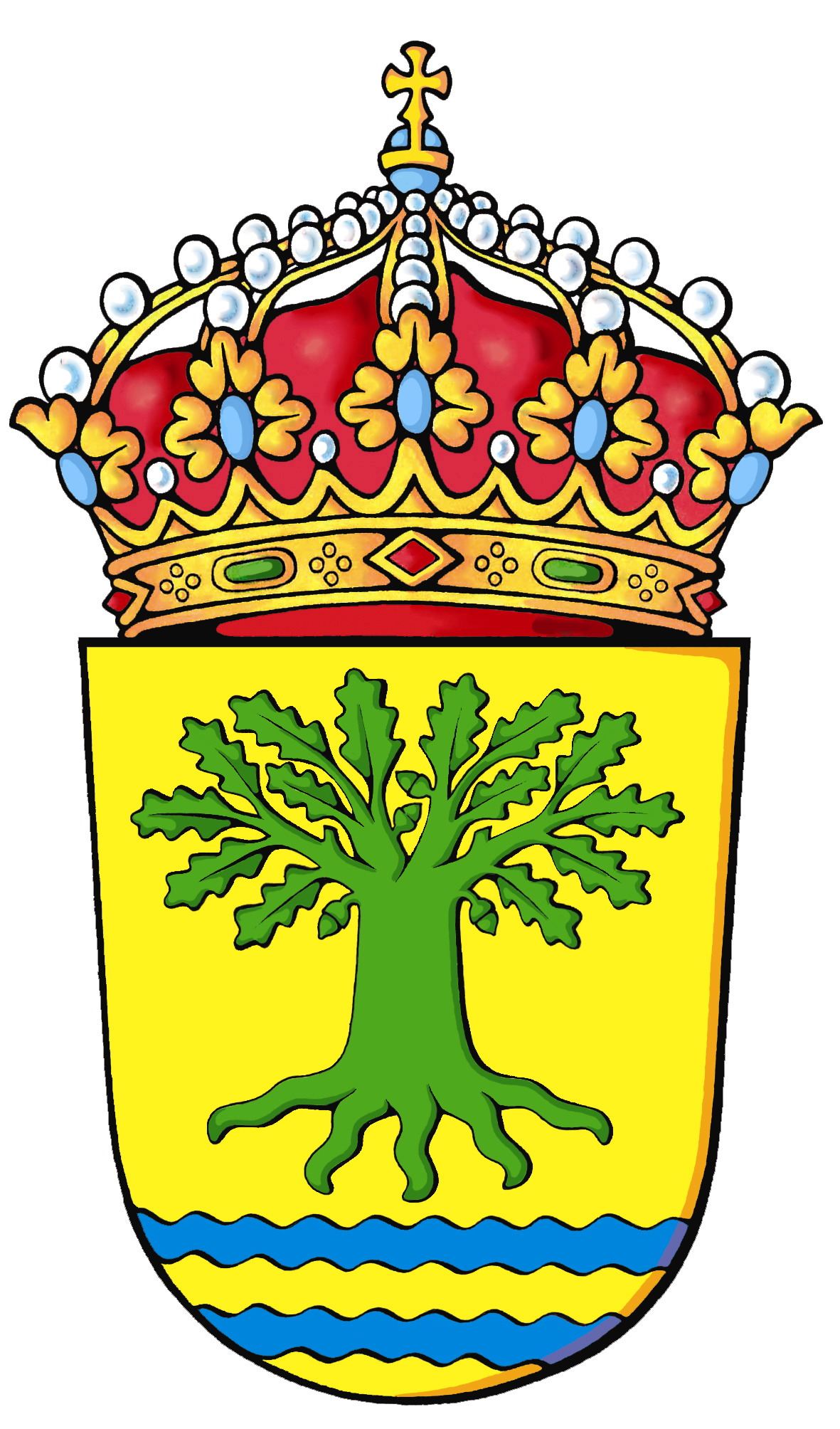 